ČTVRTOHORY (trvají dodnes) – éra ................................Pracuj s učebnicí na str. 82:Čtvrtohory jsou ze všech geologických období nejdelší/nejkratší.Dělí se na .................. čtvrtohory a ................. čtvrtohory.Mladší čtvrtohory trvají jen asi posledních ........................ let.Ve .................. čtvrtohorách se střídaly doby ..................... a .........................V dobách meziledových dosahovaly teploty .................... stavu.V dobách ledových bylo výrazně ........................V Evropě zasahoval ledovec až po naši ............................................ s ..................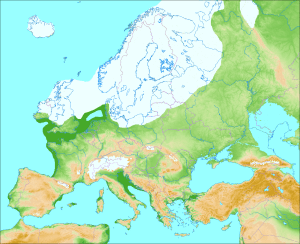 Kde u nás byly horské ledovce? V ......................., ......................., na ...............................Mezi typické živočichy čtvrtohor patří ................... Byli to např. ..................................................................................................................................................................................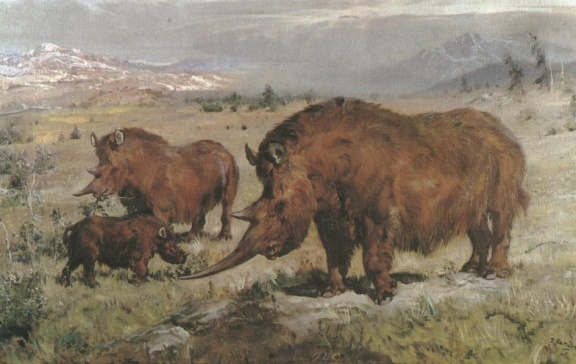 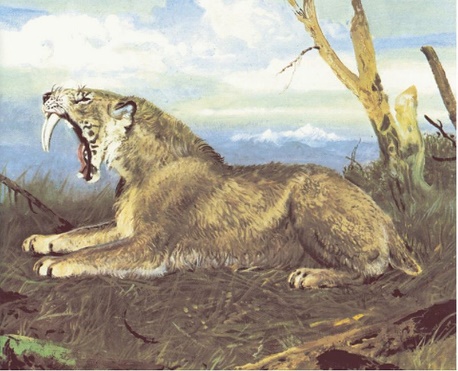 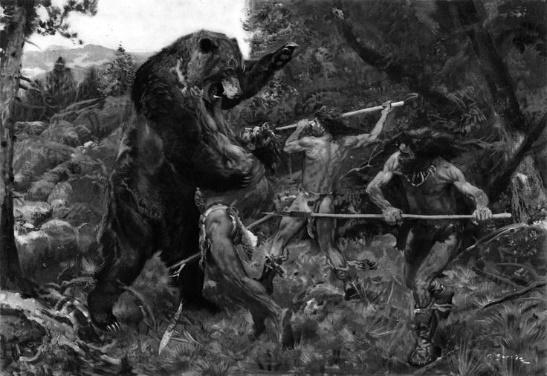 srstnatí nosorožci		    šavlozubý tygr	       jeskynní medvěd